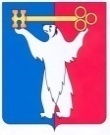 АДМИНИСТРАЦИЯ ГОРОДА НОРИЛЬСКАКРАСНОЯРСКОГО КРАЯРАСПОРЯЖЕНИЕ10.05.2023	    г. Норильск	          № 3144О внесении изменения в распоряжение Администрации города Норильска от 19.07.2013 № 3864Руководствуясь Порядком разработки, утверждения, реализации и проведения оценки эффективности реализации муниципальных программ на территории муниципального образования город Норильск, утвержденным постановлением Администрации города Норильска от 30.06.2014 № 372,1. Внести в Перечень муниципальных программ, реализуемых на территории муниципального образования город Норильск, утвержденный распоряжением Администрации города Норильска от 19.07.2013 № 3864 (далее – Перечень МП), следующее изменение:1.1. Дополнить Перечень МП строками 4.9, 4.10 следующего содержания: «».2. Разместить настоящее распоряжение на официальном сайте муниципального образования город Норильск.Глава города Норильска                                                                                       Д.В. Карасев4.9Отдельное мероприятие 6 «Субсидия муниципальному унитарному предприятию муниципального образования город Норильск «Коммунальные объединенные системы» на возмещение фактически понесенных затрат и (или) финансовое обеспечение затрат на выполнение аварийно-восстановительных работ, работ по капитальному ремонту на объектах коммунальной инфраструктуры»Управление городского хозяйства Администрации города Норильска (муниципальное казенное учреждение «Управление жилищно-коммунального хозяйства»)4.10Отдельное мероприятие 9 «Субсидия муниципальному унитарному предприятию муниципального образования город Норильск «Коммунальные объединенные системы» на финансовое обеспечение (возмещение) затрат в связи с выполнением работ, оказанием услуг в целях осуществления им уставных видов деятельности в сфере водоотведения для поселка Снежногорск в соответствии с требованиями законодательства»Управление городского хозяйства Администрации города Норильска (муниципальное казенное учреждение «Управление жилищно-коммунального хозяйства»)